                              Faculty Profile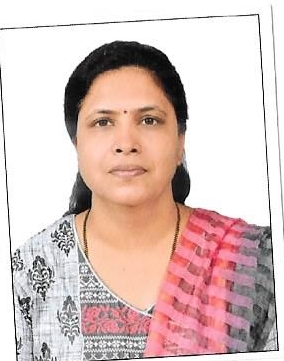 Name of Faculty: Ms. Vaishali U. Bhosale                                                                                     Present Position : Lecturer (Selection Grade)Address              : Electrical Department, Government Polytechnic, MumbaiMobile No.        : 9867009682E-Mail Id           : vubhosale@gpmumbai.ac.inDate of joining (Govt of Maharashtra)  : 7/8/2001                          (Govt. Poly. Mumbai)  : 8/8/2014 Total Teaching Experience in years: 22 Years Memberships of professional organizations/Bodies : ISTEQUALIFICATIONS: (Graduation and Onwards)CAREER DETAILS:TRAINING COURSES ATTENDED:Publications :Discrete Wavelet Transform Based Internal Fault Analysis In Transformer WindingSpecialization/ Area of Interest: Power System Power electronics Portfolios handled at institute level (Last 3 years):Admission Scrutiny officer (Physical and online)Exam in-charge for online Examination Reexam and Backlog  Portfolios handled at department level (Last 3 years):Worked as class teacher Departmental coordinator training and placement cell Departmental alumni coordinator Project coordinator Sr. No.DegreeUniversityClass AwardYear of Passing1BE (electrical)Government college of engineering AurangabadDr. Babasaheb Ambedkar Marathwada university IJune 19972ME (EPS)Government college of engineering AurangabadDr. Babasaheb Ambedkar Marathwada universityIAugust 2009Sr. No.OrganizationDesignationDurationPeriodWork Done in Brief01Government college of engineering AurangabadLecturer in Electrical Engineering12/10/ 99 6/8/20012 years Lecturer 02Government Polytechnic JalnaLecturer in Electrical Engineering7/8/20011.5 years Lecturer03Government Polytechnic AurangabadLecturer in Electrical Engineering1/8/20031.5  years  Lecturer04Government Polytechnic ThaneLecturer in Electrical Engineering5/7/20057 years Lecturer05Maharashtra state board of technical education, Mumbai  Assistant secretary1/7/20113 years Assistant secretary06Government Polytechnic MumbaiLecturer in Electrical Engineering8/8/20147 years Lecturer (Selection Grade )Sr. No.Course NameDurationPlaceTraining AgencyRemarks1Energy Audit and Conservation17/1/2005 to 21/1/2005Government college of Engineering AurangabadISTEGovernment college of Engineering Aurangabad2Induction Phase I21/11/2005 to 2/12/2005NITTTR BhopalDTENITTTR Bhopal3Industrial Training16/11/2006To 10 /1/2007Siemens AurangabadDTESiemens Aurangabad4Positive attitude and self-motivation8/2/2010 to 10/2 2010NITTTR PuneDTENITTTR Pune5Establishment Rules training pertaining to state of Maharashtra22/3/2010 to 24/3/2010NITTTR PuneDTE and NITTTR Pune6Entrepreneurship Development21/2/2011 to 5 /3/2011K.J. Somaiya PolytechnicISTEK.J. Somaiya Polytechnic7Project Management Tools and Techniques 22/8/13 to 26/8/13Veermata Jijabai Technological InstituteTEQIPVeermata Jijabai Technological Institute8Fault Diagnosis of Rotating Machines and Finite Element Analysis5/1/15 to 9/1/15Veermata Jijabai Technological InstituteQIPVeermata Jijabai Technological Institute9Renewable Energy Source for Sustainable Development : Needs, Technologies and Policies14/12/2015 to 18/12/15Veermata Jijabai Technological InstituteQIPVeermata Jijabai Technological Institute10NBA and curriculum Development 18/4/201622/4/2016Government Polytechnic MumbaiNITTTRBhopal11Women Empowerment for technical teachers  18/12/1722/12/17Government Polytechnic MumbaiDTEGovernment Polytechnic Mumbai12Industrial automation practice through ICT15/1/2018To 19/1/2018NITTTR ChandigarhGP Mumbai13Problem based learning 25/6/2018 to 29/6/2018NITTTR  KolkataGP Mumbai